              ASSOCIATION OF INTERNATIONAL BUBBLE ARTISTES
         APPLICATION FOR COMMITTEE MEMBERSHIP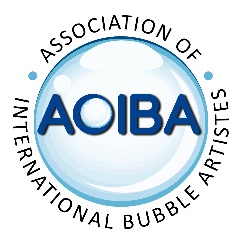 If you are interested applying to be on the Committee for AOIBA, please fill in the form below:

Name:  ________________________________________________________________________________

Address:  ______________________________________________________________________________________________________________________________________________________________________Email:  _________________________________________________________________________________Contact Number:  ______________________________________________________________________Position applying for (tick all that you are interested in):         Chairperson         Secretary         Membership Secretary         Treasurer         Committee Member
Please, briefly, describe why you are standing for your chosen role. If you have served on the Committee, please briefly describe any role you have had, and how you have supported the AOIBA in any initiatives, proposals, and discussion within the Committee.
______________________________________________________________________________________________________________________________________________________________________________________________________________________________________________________________________________________________________________________________________________________________________________________________________________________________________________________________________________________________________________________________________________________________________Nominated by:				               Seconded by:

____________________________________________          ____________________________________________Please send your completed application forms to: membership@aoiba.orgSubject Line: Committee Application